$37,000.00RICH – POUST 717 3RD STREET EASTMOBRIDGE LARSON’S REARRANGEMENT, LOTS 1-3RECORD #5557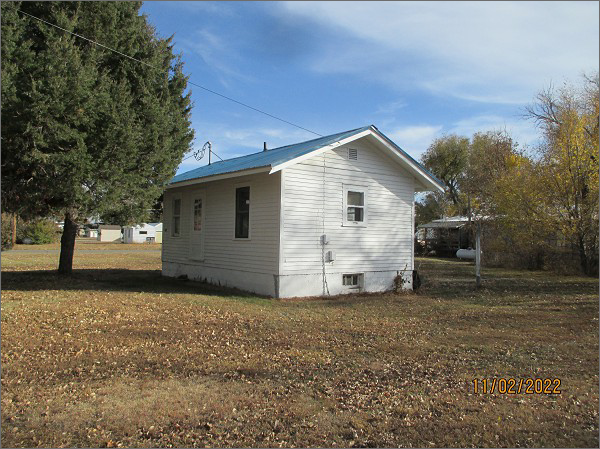 LOT SIZE: 105’ X 106.8’YEAR BUILT: 1917                                    TYPE: SINGLE FAMILYQUALITY: LOWCONDITION: BADLY WORNGROUND FLOOR AREA: 384 SQFTBASEMENT: 384 SQFTBEDROOMS: 1. BATHS: 1FIXTURES: 5                                           SOLD ON 7/29/22 FOR $37,000ASSESSED IN 2022 AT $14,320ASSESSED IN 2017 AT $14,320